SEMAINE DE LA PERSEVERANCE SCOLAIRE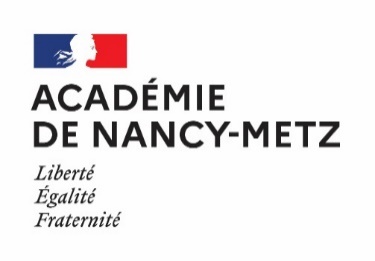 Du 06 au 9 avril 2021Coordonnées de l’établissement :Nom : Adresse postale : Adresse mail : Référent de l’action :Nom : Adresse mail : Tel : A retourner avant le 31/03/2021A l’adresse suivante : ce.mlds@ac-nancy-metz.fr et à la référente MLDS/DSDEN de votre départementIntitulé de l’actionIndiquez le nom donné à l’action.Public viséIndiquez le public visé (élève, équipe pédagogique…) ainsi que leurs caractéristiques (effectif, profil, …). Objectif général de l’actionIndiquez ce que l’action cherche à faire atteindre au public visé. Objectifs opérationnels de l’actionIndiquez les étapes mises en place pour atteindre l’objectif général précédemment fixé. Intervenants internes à l’EPLE mobilisésIndiquez le type et le nombre de personnels de votre établissement qui ont été mobilisés sur l’action (profs, RDS, CPE, AS, …).Partenaires externes à l’EPLE mobilisésIndiquez le type de personnels externes à votre EPLE mobilisés sur l’action (Conseil départemental, MDA, …). Calendrier de l’actionIndiquez la durée et la période durant laquelle s’est déroulée l’action. Action nouvelle en 2020-2021 ?       OUI      NON (précisez la date de la 1ère mise en œuvre) : ………………………….